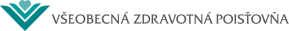 Pobočka Bánovce nad BebravouHviezdoslavova 23/3957 01 Bánovce n/Bebravou 1tel: 032/2824290,291Otváracia doba:                               Po	  8.00 - 17.00Ut	8.00 - 15.00St	8.00 - 17.00Št	8.00 - 12.00Pi	8.00 - 15.00infolinka : 0850 003 003infolinka@vszp.skRadi Vám pomôžeme k prepoisteniu a návratu do Všzp.Zavolajte na tel: 0910 864 049 Miroslava Hrnčárová – riaditeľ pobočky Bánovce nad Bebravou.Máme pre Vás pripravené výborné benefity.